Все без исключения россияне, обладающие статусом «инвалидом», имеют право на получение пенсии по инвалидности. В зависимости от возраста,страхового стажа и иных условий гражданину может быть назначена социальная, государственная либо страховая пенсия.Помимо гарантированного пенсионного обеспечения инвалиды России обладают рядом льгот и дополнительных мер поддержки по линии Пенсионного фонда России.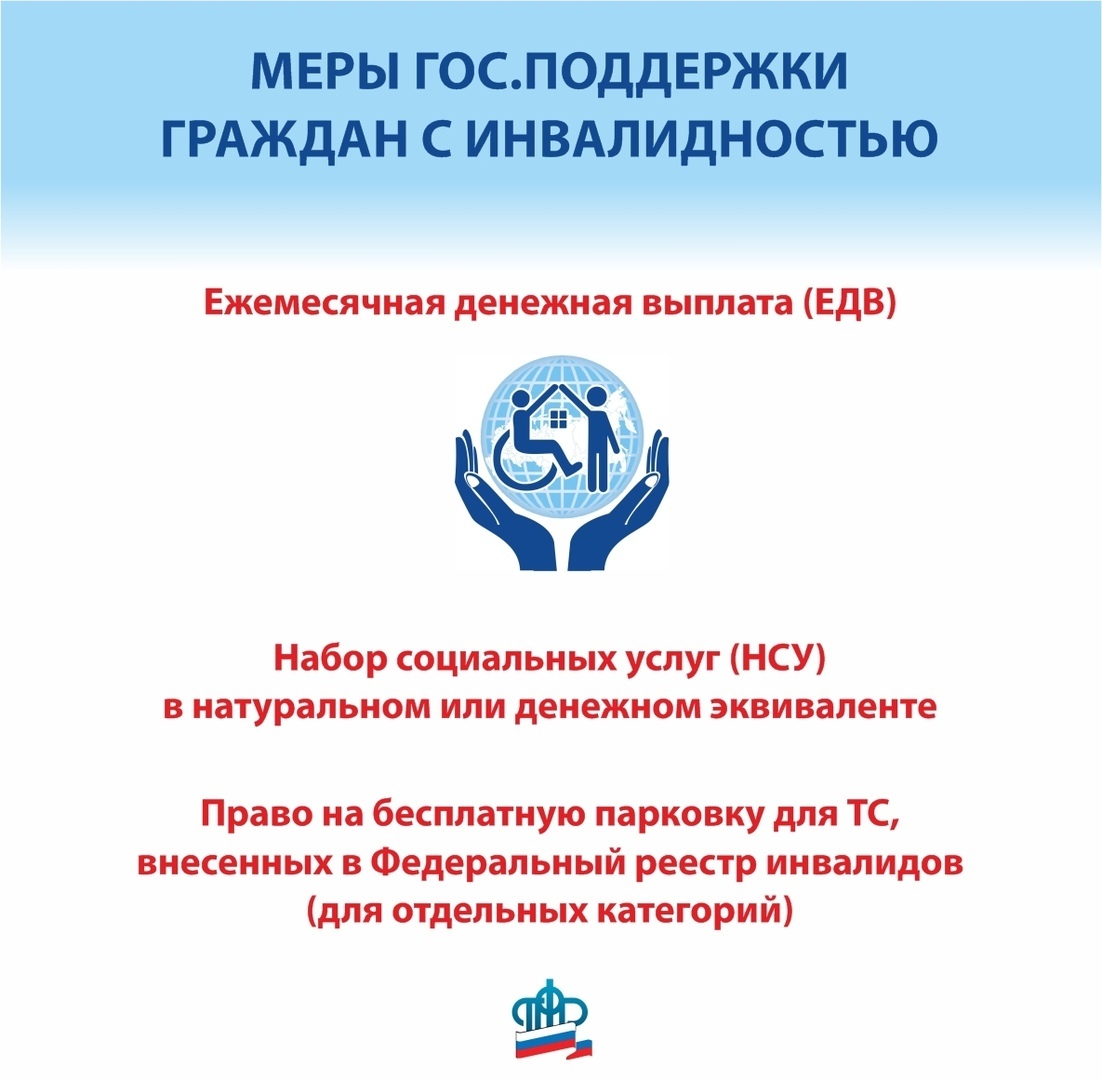 